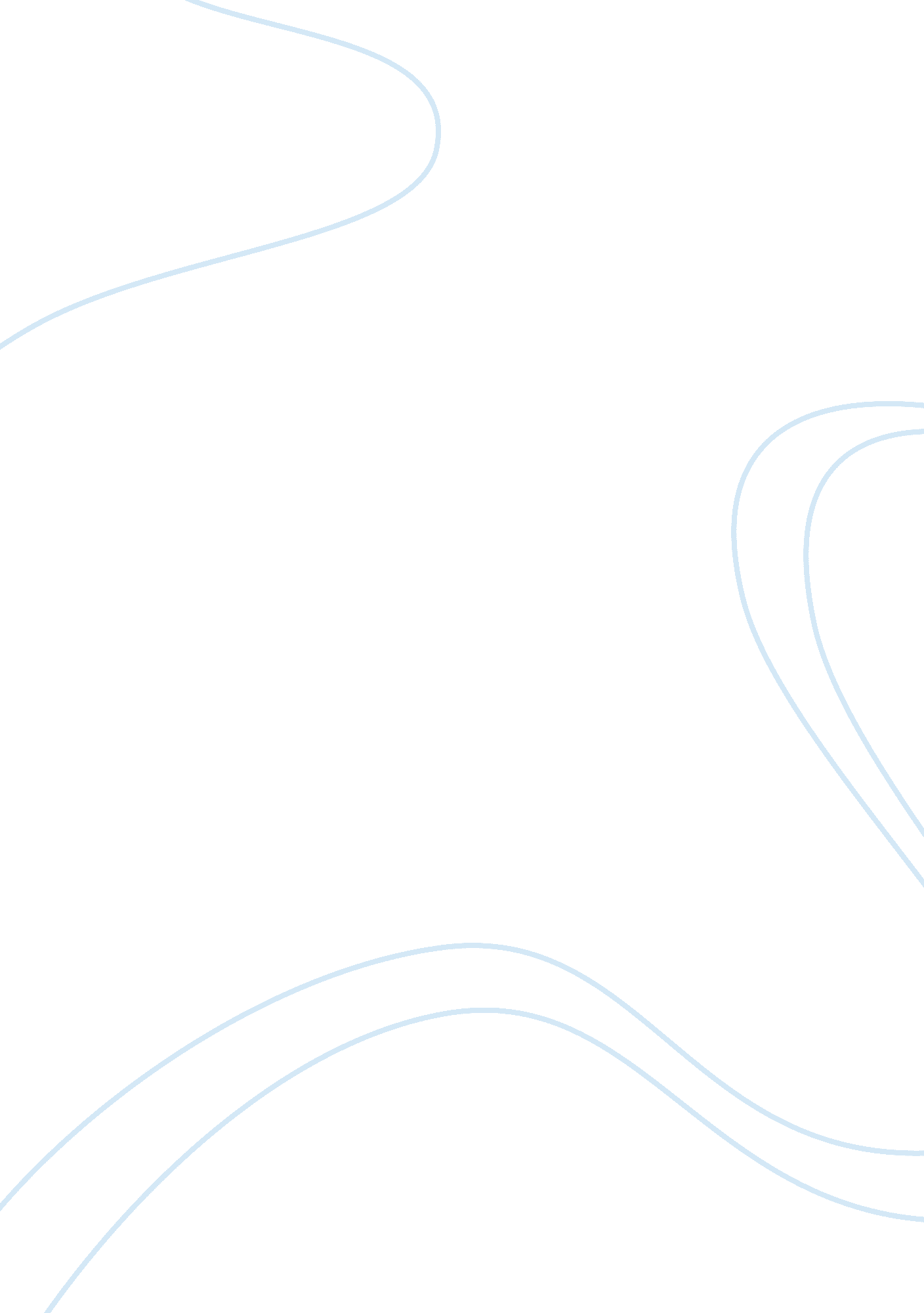 Space and place assignment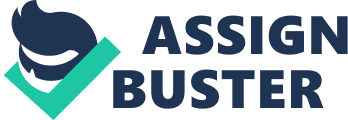 The character and energy of Deep, invites students and visitors in to enjoy its unique elites. In Liz Swansongs “ Architecture, Experience and Meaning”, she writes that “ materials may be chosen specifically for their ability to communicate outside of conventionally established connotations ??-again a sign of the times. ” Devourer Hall is a social melting pot for the students that pass throughout its hallways , because of its rich history and impact on Boon’s campus. (Fig. L) Devourer to this day has had very little to no upgrades made to its structure. Some renovations and maintenance may have been done to the inside but not on the outside. Deep itself is almost like a landmark , standing tall throughout the times and wrought the ghost stories. The hall itself has been victim to many ghost folklore , over the years . One particular story that makes Deep what it is today is , the story of the 5th floor. Many rumors circulate around 5th Deep , the one of the black mass gives Devourer Hall even more character than it already has . The Friedman Library Archives states, the story is that students and residents of Deep, went to the fifth floor and performed a black mass . It is believed that these students conjured some bad spirits and that is the reason why 5th Deep is closed (Archives). However, a theology ND paranormal activity professor , by the name of FRR. Allophones Dartboard proves the thought of Deep having spirits that were conjured within its walls wrong. He believes that the spirits in Deep are spirits of the people who have passed , which isn’t uncommon to such an old school like Boon’s. From his perspective, all spirits and sightings are in the mind of the one who saw . In a way this could be the residents way of bonding with the building and building the memorable connection with Deep. Liz says , “ the legacy of a materials use once chosen for its physical properties an come to signify the character and identity of its inhabitants” (289). This being said the material used on Deep may have been used to associate the place to antiquity. The Historic Campus Architecture Project describe Devourer as being a piece of Italy , right on SST. Bonaventure campus. The bricks , the archways and the Franciscan architecture style relate to how the architect , Chester Oakley, decided to have Deep be a piece from the past to Italy of SST. Bonaventure and SST. Francis (HACK. This building was built like this to resemble the cultural and historical significance of Boon’s all in one building. All the aspects of Deep , were incorporated to allow the students to go back to a time , only talked about in Catholic and Franciscan Heritage. Space and Place By animalcule history of Boon’s while creating their own. The stories and the material were all put in place to give everyone that lives in these rooms a different way to see the building. Some may see it as a new haunted place to research and explore while others may see it as a place of refuge to relax or even meditate. All we may know is that Devourer Hall is home to many , but has only one place at Boon’s. Liz said , ” The places we inhabit are planned on purpose” (193) The architects had their own idea of the space , but the people that move throughout the hallways make the space. The space is filled with the stories , the good times and the people , that come from this building. These all make up Devourer Hall , and without these , this building would Just be that . A building. Nothing more , nothing less, a place with no meaning. The tales of Deep , draw people back in each year to want to stay here, or draw people to want to come back . This place has such an impact on the campus , cause it is apart of the campus experience. Living and experiencing Deep, is what makes each Boon’s student unique and that’s what make this space so unique also. It changes peoples perspectives and views on certain things so much that Just one year living here , you can come out a new person. This building allows you too see the campus in a new light and experience it in a different way. In my experience , Deep has a more cultural attachment to it rather Robinson and Falcon Hall, due to the fact that the history seems to be a little richer here . 